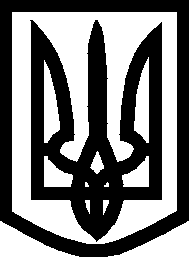 УКРАЇНА ВИКОНАВЧИЙ КОМІТЕТМЕЛІТОПОЛЬСЬКОЇ  МІСЬКОЇ  РАДИЗапорізької областіР І Ш Е Н Н Я24.12.2020		                                                                         № 242/2Про прийняття на квартирний обліквнутрішньо переміщених осібКеруючись Законом України «Про місцеве самоврядування в України, відповідно до Закону України «Про забезпечення прав і свобод внутрішньо переміщених осіб», відповідно до постанови Кабінету Міністрів України 
від 31.03.2004 № 422 (зі змінами), з метою впорядкування питання визначення правових, організаційних та соціальних засад щодо забезпечення конституційних прав соціально незахищених верств населення м. Мелітополя на отримання житла виконавчий комітет Мелітопольської міської ради Запорізької областіВ И Р І Ш И В:	1. Прийняти на квартирний облік внутрішньо переміщених осіб, для отримання житла з фонду тимчасового проживання:	Орла Сергія Анатолійовича, … року народження, складом сім’ї …. Зареєстрований: …;Емірасанову Аліє Едемівну, … року народження, складом сім’ї …. Зареєстрована: …;Клімова Олександра Михайловича, … року народження, складом сім’ї …. Зареєстрований: …;Разінкову Наталю Олександрівну, … року народження, складом сім’ї …. Зареєстрована: ….	2. Контроль за виконанням цього рішення покласти на першого заступника міського голови з питань діяльності виконавчих органів ради Рудакову І.Мелітопольський міський голова					Іван ФЕДОРОВ(…) – текст, який містить конфіденційну інформацію про фізичну особу